Al Comune di  	Ufficio TributiOggetto: Istanza di annullamento in autotutela Tributo  	Nominativo	C.F.	Luogo di nascita _______________________________ data di nascita  _	ResidenzaIndirizzo	Cap		 Città	Prov.  		Recapito (solo se diverso dalla residenza)Indirizzo	Cap		 Città		Prov.  		Recapito telefonico	Indirizzo mail  	quale rappresentante legale della società			, con sede legale in			, partita IVA	, C.F.  	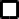 premesso di aver ricevuto in data	un avviso di accertamento n.	del	per:omessa/infedele dichiarazione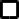 omesso versamento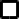 relativo all’anno di imposta	, tributo	.Ai sensi del vigente Regolamento Comunale dell’avviso di cui in premessa, per le seguenti motivazioni:A tal fine, allega:	______________________________________________________________________________________________________________________Dichiara inoltre di essere informato, ai sensi e per gli effetti di cui all’art. 13 e 14 del Reg. UE n. 679/2016, che i dati personali raccolti saranno trattati, anche con strumenti informatici, esclusivamente nell’ambito del procedimento per il quale la presente dichiarazione viene resa. 	, lì 	FIRMAL’informativa sul trattamento dei dati personali ai sensi degli artt. 13 e 14 del GDPR in materia di protezione dei dati personaliAi sensi del Regolamento UE 2016/679 (GDPR), il trattamento relativo al presente servizio sarà improntato ai principi di correttezza, liceità, trasparenza e di tutela della Sua riservatezza e dei Suoi diritti. Il presente documento fornisce alcune informazioni, sintetiche, relative al trattamento dei Suoi dati personali, nel contesto dei Procedimenti e dei Servizi svolti dal Titolare del Trattamento. L’informativa estesa sarà consultabile sul sito internet dell’Ente www.comune.frattatodina.pg.itLe finalità del trattamento	L’Ente tratterà i dati personali, sia nel corso dei Procedimenti amministrativi sia nella gestione dei rapporti che ne discendono. La base giuridica del trattamento è costituita dall’articolo 6 del GDPR e dalla normativa richiamata negli atti amministrativi inerenti il procedimento amministrativo.Il conferimento dei dati	I dati sono conferiti direttamente dall’interessato e posso anche essere raccolti presso terzi e non sono oggetto di trattamenti decisionali automatizzati. I dati sensibili e giudiziari saranno trattatati separatamente e sono oggetto di una specifica informativa all’atto della acquisizione.I dati che verranno raccolti e trattati riguardano quelli:anagrafici ed identificativi;bancari;contatto;più in generale i dati afferenti alla situazione patrimoniale ed a quella fiscale.Tali dati posso anche essere raccolti presso terzi e non sono oggetto di trattamenti decisionali automatizzati. I dati sensibili e giudiziari saranno trattatati separatamente e sono oggetto di una specifica informativa all’atto della acquisizione.Le modalità del trattamento        Il trattamento sarà effettuato, presso la sede dell’Ente e/o quella dei soggetti Responsabili ai sensi dell’art. 28 GDPR (l’elenco è disponibile presso l’Ente), con strumenti manuali e/o informatici e telematici nell’ambito delle finalità istituzionali dell’Ente ai sensi dell’articolo 6 del GDPR per l’esecuzione di un compito connesso all’esercizio di pubblici poteri o per l’assolvimento di un obbligo legale.I dati saranno trattati per il tempo necessario al procedimento amministrativo in cui sono raccolti ed utilizzati e saranno conservati e custoditi secondo la normativa vigente.I dati personali degli utenti che chiedono l’invio di materiale informativo (mailing list, risposte a quesiti, avvisi e newsletter, informazioni, ecc.) sono utilizzati unicamente al fine di eseguire il servizio o la prestazione richiesta e sono comunicati a terzi nei soli casi in cui: ciò sia necessario per l’adempimento delle richieste; la comunicazione è imposta da obblighi di legge o di regolamento; durante un procedimento amministrativo.Il titolare del trattamento	Il titolare del trattamento è questo Comune che potrà essere contattato all’indirizzo mail:info@comune.frattatodina.pg.itI responsabili del trattamento	Il Responsabile della protezione dei dati è contattabile all’indirizzo mail:rpd@comune.frattatodina.pg.itI diritti dell’interessato	L’interessato, ricorrendone i requisiti, ha i seguenti diritti garantiti dal GDPR: diritto di accesso ai dati (art. 15), diritto alla rettifica (art. 16) diritto alla limitazione del trattamento (art.18), diritto di rivolgersi alle autorità competenti www.garanteprivacy.itIl consenso	Non è necessario il consenso al trattamento in quanto i dati sono trattati per un obbligo legale nell’esercizio di pubblici poteri dell’Ente.La sicurezza	L’Ente ha posto in essere misure fisiche, tecniche ed organizzative volte a garantire la sicurezza, l’integrità, la riservatezza e la segretezza dei dati ed ha preteso dai Responsabili esterni la condivisione degli stessi principi e la dimostrazione di conformità al GDPR.I dati saranno conservati per il tempo legato al procedimento amministrativo nel corso del quale sono stati acquisiti o di quelli in cui tali dati sono stati utilizzati da altri uffici cui siano stati comunicati e/o trasmessi.